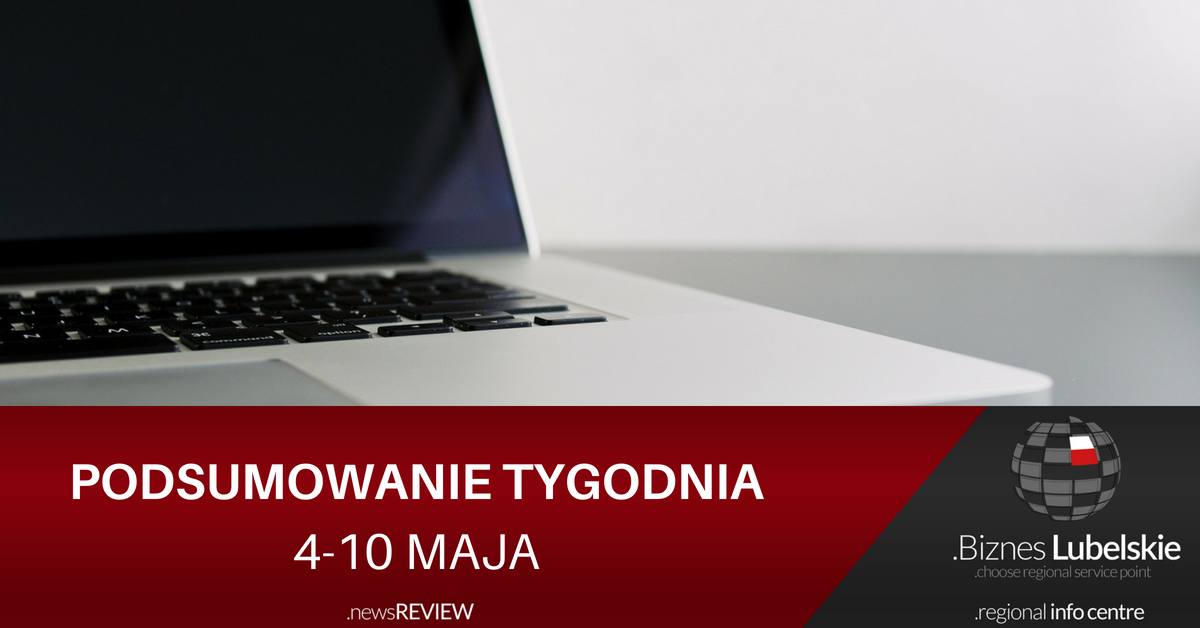 WIADOMOŚCI Samorządzie! Ruszył konkurs "Grunt na medal" 2018Zostań wystawcą na kulinarnym festiwalu trzech regionówZgłoś się do konkursu "Lubelski Orzeł Biznesu 2017"Mały ZUS dla małych firmStatystyki lubelskiego lotniska znów dają powód do dumyCykl bezpłatnych spotkań dla przedsiębiorców, samorządów i instytucji otoczenia biznesuWeź udział w bezpłatnym szkoleniu nt. Zarządzania w zakresie Odpowiedzialnych Innowacji200 mln wsparcia na innowacje stworzone przez naukowców i przedsiębiorcówLublin najbardziej sprzyjającym kierowcom miastem w PolsceNADCHODZĄCE WYDARZENIATydzień Bibliotek 2018 w Kraśniku | 8-15 maja | ​KraśnikLubelska Majówka – Festiwal Aktywności Lokalnej | 12-13 maja |​ LublinIX Lubelskie Targi Turystyczne | 18-20 maja | LublinLubelskie Forum Odpowiedzialnego Biznesu | 21 maja | LublinPierwsze spotkanie w ramach Programu Polski Czempion „Strategia ekspansji zagranicznej - nowe możliwości i instrumenty wsparcia internacjonalizacji” | 21 maja | LublinMisja gospodarcza do Indii | 22-25 maja | New DelhiMisja polskich przedsiębiorców do Albanii | 23-26 maja | ​Albania (Durres, Tiran)Międzynarodowe Targi Żywności Warsaw Food Expo 2018 | 24-26 maj | Nadarzyn k. WarszawyMisja gospodarcza sektora przetwórstwa rolno-spożywczego do Tajlandii | 28-31 maja | Tajlandia + Birma (opcjonalnie)Polskie stoisko narodowe na Bio International Convention| 4-7 czerwca |​ BostonMisja gospodarcza do Mozambiku | 1-5 lipca | MozambikTargi motoryzacyjne w Meksyku | 11-13 lipca | Mexico CityINWESTYCJELublin: Tarasy Zamkowe docenione przez Miasto LublinLublin: Hotelowy boom ​trwaLubelskie: Budowa drogi ekspresowej S12Chełm: Nowa galeria handlowaZamość: Powstają miejskie łąkiZamość: Będą nowe autobusy miejskieLubelskie: Grunt na medal - zyskaj niepowtarzalną okazję promocji swojej gminyLubelskie: Modernizowanej kolejowej "siódemki"Lubelskie: Linia kolejowa Lublin-Warszawa i nowy most nad WieprzemLubelskie: Budowa S17Lublin: Odkrycie przy Bramie KrakowskiejLublin: Remonty ulic w LublinieEKSPORTEksport motoryzacyjny z Polski coraz większyEksport do Azji ma dobre perspektywyBlisko 50 proc. polskiego drobiu trafia na eksportEksport polskiej żywności pod większym nadzoremEksport nabiału z UE rośnieBędzie nowa strategia dla sektora wieprzowinyKONKURSY, NABORY, DOTACJEVentureEU: 2,1 mld euro na wspieranie inwestycji wysokiego ryzykaPolskie Mosty Technologiczne - projekt dla MŚPTerminy naborów dla programów operacyjnych na 2018 r.Zmiany w terminach konkursów RPO WL na 2018 r.Szkolenia? Doradztwo? Sprawdź w Bazie Usług RozwojowychMiędzynarodowe zamówienia publiczne dostępne dla MSPGranty na dizajn dla branży meblarskiej od PARPMiędzynarodowe Agendy BadawczeAktualne nabory wniosków w programach Narodowego Centrum Badań i RozwojuSzkolenia biznesowe z Akademią PARPźródło: www.invest.lubelskie.pl